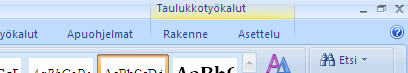 Suomalainen kaupunkiverkko rakentuu tuoreen selvityksen mukaan yhä enemmän muutaman vahvan kaupunkiseudun varaan. Verkon painopiste liukuu kohti pääkaupunkiseutua.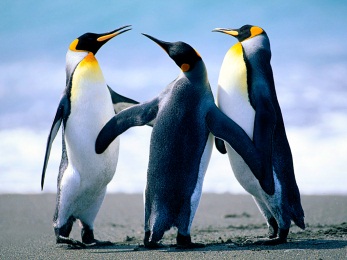 Tutkija Janne Antikaisen sisäministeriölle tekemä Kaupunkiverkkotutkimus 2001 osoittaa kuitenkin, että kaupunkiseutujen kehitys ei riipu yksinomaan niiden koostaSuomen kaupunkiverkko yhä enemmän muutaman keskuksen varassaHelsinkiSuomalainen kaupunkiverkko rakentuu tuoreen selvityksen mukaan yhä enemmän muutaman vahvan kaupunkiseudun varaan. Verkon painopiste liukuu kohti pääkaupunkiseutua. 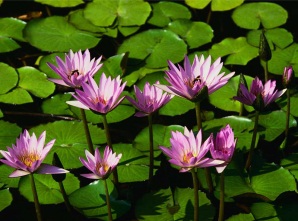 Tutkija Janne Antikaisen sisäministeriölle tekemä Kaupunkiverkkotutkimus 2001 osoittaa kuitenkin, että kaupunkiseutujen kehitys ei riipu yksinomaan niiden koosta. Maasta löytyy myös keskikokoisia ja muualla kuin etelässä sijaitsevia kohtalaisen hyvin menestyviä kaupunkiseutuja.OuluSpesiaalitoiminto: LomakeSpesiaalitoiminto: LomakeSpesiaalitoiminto: LomakeSpesiaalitoiminto: LomakeSpesiaalitoiminto: LomakeSpesiaalitoiminto: LomakeSpesiaalitoiminto: LomakeSpesiaalitoiminto: LomakeSpesiaalitoiminto: LomakeSpesiaalitoiminto: LomakeSpesiaalitoiminto: LomakeSpesiaalitoiminto: LomakeL o u n a s l i s t a02.05.03   14:34L o u n a s l i s t a02.05.03   14:34L o u n a s l i s t a02.05.03   14:34L o u n a s l i s t a02.05.03   14:34L o u n a s l i s t a02.05.03   14:34L o u n a s l i s t a02.05.03   14:34L o u n a s l i s t a02.05.03   14:34L o u n a s l i s t a02.05.03   14:34L o u n a s l i s t a02.05.03   14:34L o u n a s l i s t a02.05.03   14:34L o u n a s l i s t a02.05.03   14:34L o u n a s l i s t a02.05.03   14:34Ravintola AukioloaikaLounasLounasPäivät:Päivät:Päivät:ViikkoRuoka- ainevaihtoehdot:Ruoka- ainevaihtoehdot:Ruoka- ainevaihtoehdot:Ruoka- ainevaihtoehdot:Ruoka- ainevaihtoehdot:Ruoka- ainevaihtoehdot:Hinta       -              -              -       ViikkoSisältää valkosipulia  = SVGluteeniton  =   GSisältää valkosipulia  = SVGluteeniton  =   GVähälaktoosinen  = VL Laktoositon  =    LVähälaktoosinen  = VL Laktoositon  =    LVähälaktoosinen  = VL Laktoositon  =    LVähälaktoosinen  = VL Laktoositon  =    LHintaMaanantaiMaanantaiTiistaiTiistaiKeskiviikkoKeskiviikkoTorstaiTorstaiPerjantaiPerjantaiViikon A la carteViikon A la carteTERVETULOA JA HYVÄÄ RUOKAHALUA  !TERVETULOA JA HYVÄÄ RUOKAHALUA  !TERVETULOA JA HYVÄÄ RUOKAHALUA  !TERVETULOA JA HYVÄÄ RUOKAHALUA  !TERVETULOA JA HYVÄÄ RUOKAHALUA  !TERVETULOA JA HYVÄÄ RUOKAHALUA  !